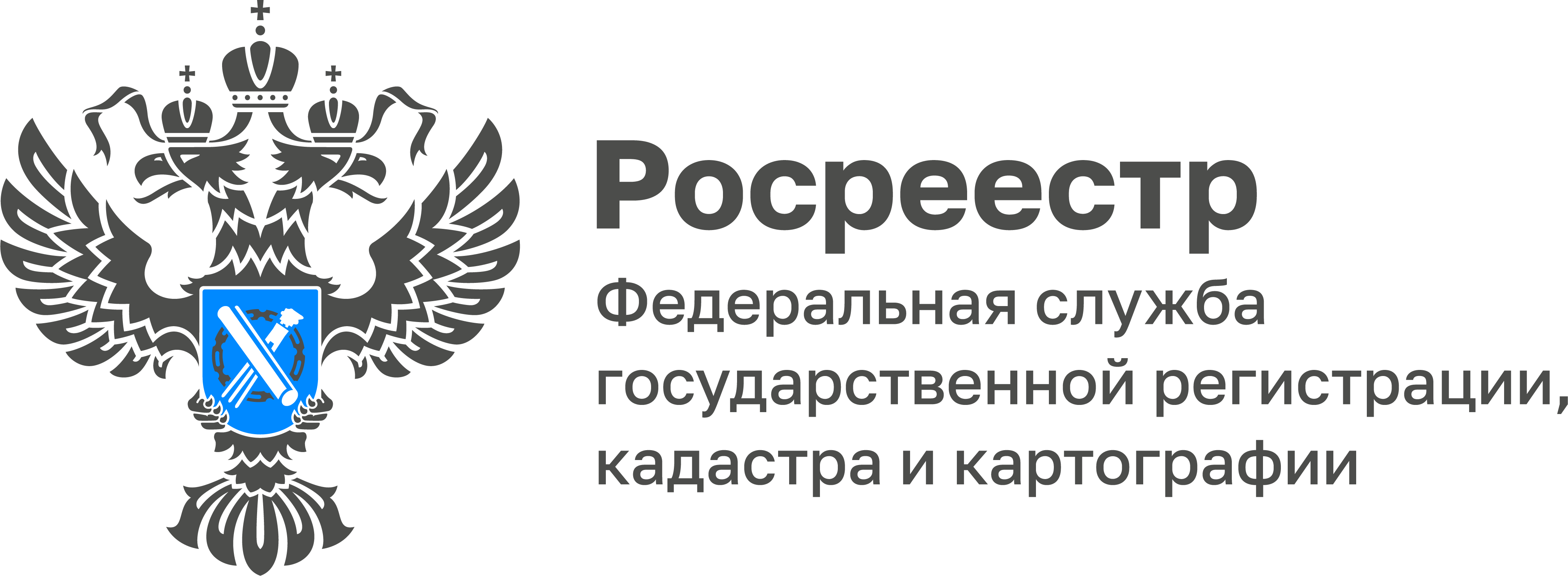 Выявлено 49 земельных участков по Тульской области под жилищное строительствоВ рамках реализации национального проекта «Жилье 
и городская среда» Росреестром разработан сервис «Земля для стройки» для отображения на Публичной кадастровой карте земельных участков пригодных для строительства. С 2020 года ведомством ведется анализ эффективности использования земельных участков для определения возможности их вовлечения в жилищное строительство.В августе по Тульской области выявлено 49 земельных участков под жилищное строительство, общей площадью более 7 гектаров. Таким образом, в Тульской области количество земельных участков пригодных для жилищного строительства составило 112, площадью более . Вся информация о новых выявленных земельных участках размещена на Публичной кадастровой карте, сервис «Земля для стройки».«На постоянной основе Управлением проводятся заседания Оперативного штаба с органами исполнительной власти Тульской области и МТУ Росимущества в Тульской, Рязанской и Орловской областях по вопросу анализа эффективности использования земельных участков, в том числе находящихся в федеральной собственности, для определения возможности вовлечения их в оборот в целях жилищного строительства», - прокомментировала исполняющая обязанности руководителя Управления Росреестра по Тульской области Ольга Морозова.